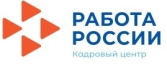 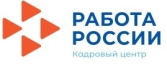 Субсидии работодателям!Работодатель может получить субсидию при трудоустройстве молодежи до 30 лет включительно и других категорий граждан.Размер субсидии за одного работника: МРОТ, увеличенный на районный коэффициент и сумму страховых взносов.Выплаты - 3 раза: через 1, 3 и 6 месяцев после трудоустройства.Общий размер субсидии за одного работника ~ 86 000 рублей.Получить субсидию просто:Дистанционное взаимодействие работодателя с Центром занятости и Социальным фондом РФ. Отчетность не предоставляется.По вопросам получения субсидии можно обращатьсяв Каменск-Уральский центр занятости по адресу: ул. Кунавина, д.1, каб. 207,тел. 8(3439)32-42-81, 8(967)908-56-21.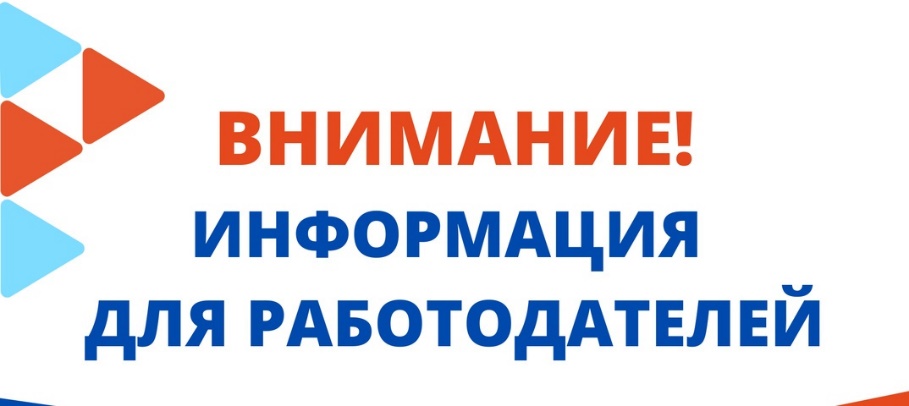 